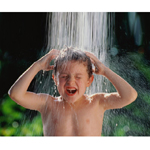 Азбука здоровьяЗакаливание организма Содержание:1.Польза закаливания2.Виды закаливания3.Принципы закаливания организма Закаливание представляет собой систему профилактических мероприятий, направленных на повышение сопротивляемости организма человека к неблагоприятным факторам окружающей среды. Эти процедуры помогают выработать иммунитет и улучшить терморегуляцию организма. Закаливание считается одним из самых надежных и доступных способов сохранить здоровье. Польза закаливания.Закаливание организма – эффективное средство укрепления здоровья. Оно представляет собой своего рода тренировку защитных сил организма и их подготовку к быстрой мобилизации в критических ситуациях. В основе любой из закаливающих процедур лежит систематическое воздействие солнечных лучей, тепла или охлаждения на организм человека. Это приводит к тому, что у человека постепенно формируется адаптация к внешней среде, а также совершенствуется работа всех систем его организма. Кроме непосредственного укрепления организма и повышения его защитных сил, закаливание также положительно влияет на следующие органы и системы: - благоприятно воздействует на нервную систему; - увеличивает силу мышц; - улучшает кровообращение; - нормализует артериальное давление; - улучшает обмен веществ; - повышает выносливость и работоспособность организма; - улучшает настроение человека, придает ему бодрость и повышает тонус всего организма. Закаленный организм даже в условиях сильных колебаний температуры окружающей среды способен поддерживать температуру внутренних органов в весьма узких границах. Именно поэтому закаленный человек легче переносит резкую смену погодных условий, критические перепады температур воздуха и воды, а также стрессы и неблагоприятные условия жизни. Главное профилактическое значение закаливания заключается в том, что оно не лечит болезнь, а предотвращает ее появление. И при этом оно подходит практически любому здоровому человеку независимо от его возраста и степени физического развития. Виды закаливания.В зависимости от проводимых процедур закаливание можно подразделить на несколько видов: Аэротерапия. Она включает в себя длительные прогулки на свежем воздухе и воздушные ванны. Свежий воздух воздействует на организм путем охлаждения рецепторов кожи и нервных окончаний слизистых оболочек, совершенствуя тем самым терморегуляцию организма. Такое закаливание положительно влияет на психоэмоциональное состояние человека, повышает его иммунитет и обогащает организм кислородом, что помогает нормализовать работу практически всех органов и систем организма. Гелиотерапия представляет собой закаливание солнцем, то есть воздействие на организм с помощью тепла и солнечного света. Такие процедуры повышают устойчивость нервной системы и сопротивляемость организма, улучшают кровообращение, ускоряют обменные процессы в организме, улучшают функциональность мышечной системы и оказывают тонизирующее действие на все функции организма. Гелиотерапия должна осуществляться постепенно и учитывать возраст человека, состояние его здоровья, окружающие его климатические условия и другие факторы. Закаливание водой. Оно активизирует процесс циркуляции крови, доставляя всем органам и системам организма необходимые питательные вещества и дополнительный кислород. Различают несколько видов водного закаливания: обливание, душ, обтирание, лечебное купание и моржевание. Ходьба босиком. На стопах человека расположено множество биологически активных точек, которые при ходьбе босиком стимулируются и помогают организму нормализовать работоспособность многих органов и систем. Такое закаливание формирует иммунитет и повышает сопротивляемость организма человека к простудным и другим заболеваниям. Принципы закаливания организма.При закаливании организма необходимо придерживаться нескольких принципов: 1.Закаливающие процедуры можно начинать только тогда, когда человек полностью здоров. При этом важно избавиться от скоплений микробов в организме в виде воспаленных миндалин, больных зубов, загноившейся ранки и пр. 2.Закаливание организма следует проводить сознательно. Эффективность любой закаливающей процедуры зависит, прежде всего, от положительного психологического настроя и наличия интереса к ней. Важно, чтобы процедуры вызывали у человека только положительные эмоции. В случае появления недомогания после процедуры нужно немедленно прекратить закаливание и проконсультироваться с врачом. 3.Закаливание должно быть систематическим и проводиться без длительных перерывов в любое время года независимо от погодных условий и других факторов. В случае перерыва закаливание организма нужно возобновлять с более щадящих процедур. 4.Во время закаливания необходимо придерживаться принципа постепенности. Это касается не только температурного режима, но и временных рамок процедур. Интенсивность и длительность закаливающих процедур следует увеличивать постепенно. 5.При закаливании важно также учитывать индивидуальные особенности организма человека и состояние его здоровья, природно-климатические условия, время года и прочие факторы. Закаливание оказывает мощное воздействие на организм любого человека, особенно новичка. Поэтому перед тем как начать практиковать закаливающие процедуры, рекомендуется проконсультироваться с врачом. Он поможет правильно подобрать систему закаливающих процедур, учитывая возраст пациента и состояние его организма. 6.При выполнении закаливающих процедур важен постоянный самоконтроль. Не забывайте оценивать свое общее самочувствие, кровяное давление, пульс, состояние аппетита и другие показатели, которые зависят от индивидуальных особенностей вашего организма. 7.При закаливании организма максимальную эффективность приносит использование самых разнообразных процедур, которые отражают весь комплекс естественных сил природы. 8.Закаливание следует проводить с применением разнообразных вспомогательных средств. Всевозможные физические упражнения, игры и спортивные развлечения прекрасно сочетаются с закаливающими процедурами. Все это поможет повысить сопротивляемость организма человека без привыкания к одному и тому же раздражителю. Важно! Прежде чем начать закаливающие процедуры, нужно проконсультироваться у врача, потому что закаливание оказывает сильное воздействие на организм, особенно на детей, которые приступают к нему в первый раз. Врач поможет правильно подобрать закаливающее средство и посоветует, как его применять для предупреждения нежелательных последствийИсточник: http://dolgojit.net/zakalivanie-organizma.phpПодготовила Минина Т.А., инструктор по физической культуреМБДОУ "Детский сад № 16" 